Introduction to A levelSociology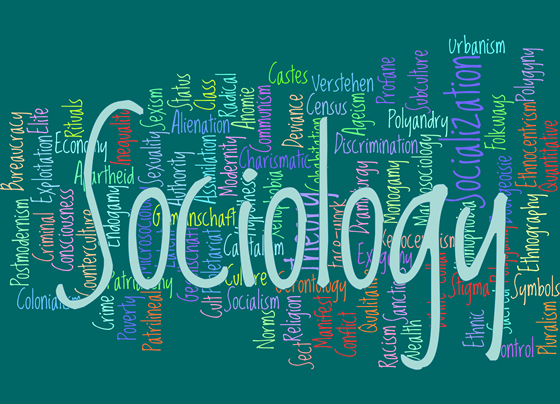 As part of your bridging programme we would like you to cover a general introduction to A level Sociology – this is a very useful exercise for both students who have and haven’t studied the subject before. The notes produced in the booklet will be discussed in the first few lessons at the start of year 12. You should use the information and links in this booklet to answer the question as well the ‘Introduction to Sociology’ PowerPoint that has also been provided. What is culture?Why do sociologists believe that we are a product of our environment? Use the information on ‘feral children to help you to example this.………………………………………………………………………………………………………………………………………………………………………………………………………………………………………………………………………………………………………………………………………………………………………………………………………………………………………………………………………………………………………………………………………………………………………………………………………………………………………………………………………………………………………………………………………………………………………………………………………………………………………………………………………………………………What is culture?Definition –Cultural DiversityWatch the video clip from HSBC and discuss on you table what is meant by Cultural diversity. In the space below, write a definition of cultural diversity and give examples around the oval.http://www.discoversociology.co.uk/introductiontosociology/culture-1What is Socialisation?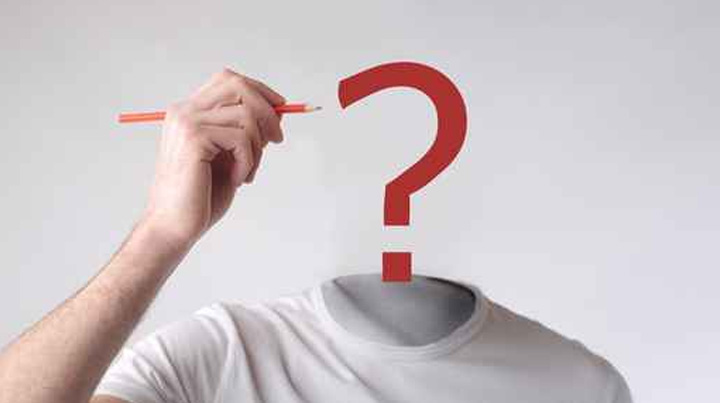 Identity is again another extremely complex and debated term. Put simply, identity refers to our sense of ‘self’, or ‘who we are’. It is about how we define who we are. Where our sense of identity comes from relates, closely to debates of structure and agency. This means, to what degree is ‘who we are’ determined by social structures? That is to say, our identities are largely set by social structures, like our gender or ethnicity, and the class we are born into. Or, to what extent, identity shaped by the personal choices we make, which we refer to as agency.

It is also important for recognise that our identity is not just one thing, which is set and unchangeable. We all play out different roles, in society, and hence people will see us in a different light in different settings. Also, ‘who we are?’ is something that is constantly changing over time.How does socialisation help to form our identity? – This is an important question in A-level Sociology, as is the term identity. In the space below answer this question and define the term identity.Agencies of social controlThink about how the different agencies of social control listed below help to socialise us into society – then fill in the spaces with your ideas.RolesWhat are roles and give an example?………………………………………………………………………………………………………………………………………………………………………………………………………………………………………………………………………………………………………………………………………………………………………………………………………………………………………………What are role models and give an example?………………………………………………………………………………………………………………………………………………………………………………………………………………………………………………………………………………………………………………………………………………………………………………………………………………………………………………What is role conflict and give an example of how this may occur?………………………………………………………………………………………………………………………………………………………………………………………………………………………………………………………………………………………………………………………………………………………………………………………………………………………………………………Read the article below - what does it tell us about women and role conflict?………………………………………………………………………………………………………………………………………………………………………………………………………………………………………………………………………………………………………………………………………………………………………………………………………………………………………………………………………………………………………………………………………………………………………………………………………………………………………………………………………………………………………………………………………………………………………………………………………………………………………………………………………………………………Social controlSocial control – ………………………………………………………………………………………………………………………………………………………………………………………………………………………………………………………………………………………………………………………………………………………………………………………………………………………………………………What are positive and negative sanctions and give examples of how they help social control.………………………………………………………………………………………………………………………………………………………………………………………………………………………………………………………………………………………………………………………………………………………………………………………………………………………………………………………………………………………………………………………………………………………………………………………………………………………………………………………………………………………………………………………………………………………………………………………………………………………………………………………………………………………………Families and households task (Miss Cantwell)One of the units you will study in Y12 is families and households. This unit involves looking at lots of different aspects of family life including family diversity, trends in marriage and divorce, childhood and gender roles. As an introduction to this unit we would like you to complete the tasks below. You can complete them on lined paper or on a computer and this work should be brought with you to your Sociology lessons in September.Task one: Family diversityThere are lots of different family types that now exist in society. These include:You should conduct research to complete a table similar to the one below which includes a description of each different family type, a drawing of what this family type might look like and whether you think this type of family has increased or decreased in popularity (and any reasons why).You might find the following websites helpful to complete this information:https://quizlet.com/131202597/as-sociology-family-types-of-families-aqa-flash-cards/ https://goffssociology.wordpress.com/family-types/Task two: Trends in divorceDivorce is the legal termination of a marriage. Sociologists are interested in trends in divorce over time and what this suggests about families.Read this recent article by the Guardian to help you to answer the following questionshttps://www.theguardian.com/lifeandstyle/2019/nov/29/divorce-rate-falls-for-heterosexual-couples-in-england-and-walesWhat was the divorce rate in 2019?What has happened to the divorce rate in general since the 1970s (is it higher or lower?)Why do think this has happened? Try and think of three reasons.What has happened to the divorce rate over the past 10 years?Why do you think this has happened? Try and think of two reasons.What impact would divorce have on family types? Which family types might be more or less common due to divorce?Task three: Demography and the familyDemography refers to the study of the population and Sociologists are interested in how this influences family life. This includes looking at:Birth ratesFertility ratesDeath ratesLife expectancyMigrationYou could use the following website to help you with this task:https://revisionworld.com/a2-level-level-revision/sociology-level-revision/family/demography-and-familyUsing this website, you should attempt to complete a table similar to the one below which details what has happened to each of these rates, the reasons why and any possible effects/consequences.Stretch task: If you finish this, research what is meant by an ‘ageing population’. You could note down the reasons why this has happened and the positive and negative effects this might have on society.Sociology A – level EducationUsing the information in the Social class and educational attainment Bridging task resource you need to complete the sheet below in preparation for discussion in one of your first A-level Sociology lessons in September. You will then be assessed further on your knowledge of the topic.The questions in the table are the basis of further discussion, you will need to make notes for each question to give you a full understanding for you discussion. The resource sheets that are linked are a starting point to help you with your answers, but further research should also be done to help your answers.Useful links may includeThe Guardian (especially the education section) - https://www.theguardian.com/ukBBC News – education and family - https://www.bbc.co.uk/news/educationArticle on working class children and university - https://www.theguardian.com/society/2003/aug/05/socialexclusion.highereducationHarkness- Notes and ReflectionSocial class and educational attainment bridging task resourceMaterial Deprivation and Social class differences in educational achievementGibson and Asthana (1999) pointed out that there is a correlation between low household income and poor educational performance. There are a number of ways in which poverty can negatively affect the educational performance of children. For example1. Higher levels of sickness in poorer homes may mean more absence from school and falling behind with lessons2. Less able to afford ‘hidden costs’ of free state education: books and toys are not bought, and computers are not available in the home3. Tuition fees and loans would be a greater source of anxiety to those from poorer backgrounds.4. Poorer parents are less likely to have access to pre-school or nursery facilities.5. Young people from poorer families are more likely to have part time jobs, such as paper rounds, baby sitting or shop work, creating a conflict between the competing demands of study and paid work.Supporting evidence for the importance of material deprivationStephen Ball (2005) points out how the introduction of marketisation means that those who have more money have a greater choice of state schools because of selection by mortgageConner et al (2001) and Forsyth and Furlong (2003) both found that the introduction of tuition fees in HE puts working class children off going to university because of fear of debtLeon Fenstein (2003) found that low income is related to low cognitive reasoning skills amongst children as young as two years oldThe existence of private schools means the wealthy can afford a better education. Children from private schools are over represented in the best universitiesEvaluations of the role of material deprivationTo say that poverty causes poor educational performance is too deterministic as some students from poor backgrounds do well. Because of this, one must be cautious and rather than say there is a causal relationship between these two variables as the question suggests, it would be more accurate to say that poverty disadvantages working class students and makes it more difficult for them to succeed.There are other differences between classes that may lead to working class underachievement. For example, those from working class backgrounds are not just materially deprived, they are also culturally deprived.The Cultural Capital of the middle classes also advantages them in education.In practise it is difficult to separate out material deprivation from these other factors.Cultural deprivation and Social class differences in educational achievementA lot of research has indicated that class subcultures influence educational achievement. All of the studies below suggest that working class cultures are deficient and that working class children are deprived as a result. These explanations thus put the blame for working class underachievement on the working class families themselves. In these explanations, working class parents basically teach their children norms and values that do not equip them for education in later life.Five ways in which cultural deprivation can disadvantage children in education1. Working class parents may show a lack of interest in their children’s education2. Lower class parents are less able to help their children with homework3. Lower class children are more likely to speak in a restricted speech code. Rather than the elaborated speech code Basil Bernstein argued this.4. Working class children are more concerned with Immediate Gratification rather than deferred gratification Barry Sugarman argued this.5. The underclass has a higher than average percentage of single parent families. Melanie Philips argued this.Supporting evidence for cultural deprivation theoryTwo studies which show that cultural and material deprivation are relatedConnor et al (2001)Conducted focus group interviews with 230 students from 4 different FE colleges from a range of class backgrounds, some of whom had chosen to go to university and some who had not chosen to go to University. WC pupils discouraged from going to university for three main reasons:a. Firstly, such candidates want ‘immediate gratification’. They want to earn money and be independent at an earlier age. This is because they are aware of their parents having struggled for money and wish to avoid debt themselvesb. Secondly, they realise that their parents cannot afford to support them during Higher Education and did not like the possibility of them getting into debtc. Thirdly, they have less confidence in their ability to succeed in HE. Research by Leon Fenstein found that low income was related to the restricted speech code. His research revealed that children of working class parents tend to be more passive; less engaged in the world around them and have a more limited vocabulary. Children from middle class households had a wider vocabulary, better understanding of how to talk to other people and were more skilled at manipulating objects.Evaluations of cultural deprivation theoryIf we look at ethnicity and gender differences in achievement to triangulate, it does seem that cultural factors play a role!It seems that it isn’t just cultural deprivation but also material deprivation that explains underachievementMarxists would argue that cultural deprivation theorists blame the working class parents for the underachievement of their children whereas these parents are really the victims of an unequal society in which schools are run by the middle classes for the middle classesCultural Capital and Social class differences in educational achievementFor the sociologists in this section, the cause of lower class failure is the very existence of inequality itself in society and differences in power held by the working and middle classes. Cultural Capital refers to the skills and knowledge middle class parents have that they can use to refer to the skills and knowledge middle class parents have that they can use to give their children an advantage in the education system. Give their children an advantage in the education system.Social Capital is the support and information provided by contacts and social networks which can be is the support and information provided by contacts and social networks which can be converted into educational success and material rewards. Converted into educational success and material rewards.Three ways in which middle class parents use their cultural capital use their cultural capitalMiddle class parents are better educated and are more able to help their children with homeworkMiddle class parents are more skilled in researching schoolsMiddle class parents teach their children the value of deferred gratificationTwo ways in which middle class parents use their social capitalThey speak to parents of children who already attend the best schools.They are more likely to know professionals who work in the best schools Supporting evidence for the importance ofSupporting evidence for the importance of cultural capitalDiane Reay (1988) -- Mothers make cultural capital work for their children. Her research is based on the mothers of 33 children at two London primary schools. The mothers of working class children worked just as hard as the middle class mothers. But the cultural capital of the MC mothers gave their children an advantage.Middle Class Mothers had more educational qualifications and more information about how the educational system operated. They used this cultural capital to help their children with homework, bolstering their confidence and sorting out their problems with teachers. Stephen Ball argues that government policies of choice and competition place the middle class at an advantage. Ball refers to middle class parents as ‘skilled choosers’. Compared to working class parents (disconnected choosers) they are more comfortable with dealing with public institutions like schools, they are more used to extracting and assessing information. They use social networks to talk to parents whose children are attending the schools on offer and they are more used to dealing with and negotiating with administrators and teachers. As a result, if entry to a school is limited, they are more likely to gain a place for their child.The school/ parent alliance: Middle class parents want middle class schools and schools want middle class pupils. In general the schools with more middle class students have better results. Schools see middle class students as easy to teach and likely to perform well. They will maintain the schools position in the league tables and its status in the education marketThe role of Cultural Capital –– EvaluationCultural capital has proved difficult to operationalise and measure However, more and more research suggests this is important in explaining middle class success and working class failure.Helps to explain why the Middle classes always do better despite compensatory education. Cultural Capital andClass Differences in Education –– In school factors1. Teacher pupil relationshipsHoward Becker: Labelling and the Ideal Pupil -- In the 1970s, Howard Becker argued that middle hat middle class teachers have an idea of an ‘ideal pupil’ that is middle class. This pupil speaks in elaborated speech code, is polite, and smartly dressed, He argued that middle class teachers are likely view middle class pupils more positively than than working class pupils irrespective of their intelligence.Rosenthal and Jacobsen argued that positive teacher labelling can lead to a self-fulfilling prophecy in which the student believes the label given to them becomes true in practice. 2. Pupil SubculturesWillis’ (1977) research involved visiting one school and observing and interviewing 12 working class rebellious boys about their attitude to school during their last 18 months at school and during their first few months at work. Willis described the friendship between these 12 boys (or the lads) as a counter-school culture. Their value system was opposed to that of the school. The Lads attached no value to academic work, more to ‘having a laff’ because they thought that their future work roles in factories would not require them to have qualifications. They saw school as irrelevant.Mac an Ghail’s study of Parnell School (1994) - Found that there was a greater variety of working class subcultures that Willis’ research suggested. He found three types of subcultureThe Macho Lads –– just like Willis’s LadsThe Academic Achievers –– these were working class kids who were doing well and tended to come from the upper end of the working classes The New Enterprisers –– these focused on vocational and were interested in business and technology –– were still concerned with success rather than rejecting schoolClass and gender-- Boys from different class backgrounds experience school differently Working class boys are generally under pressure to express traditional anti--school masculinitiesMiddle class boys are more likely to try hard at school, expressing their masculinity through being competitive in examinationsHowever, middle class boys still feel some pressure to be seen to not be making an effort in school.3. The organization of teaching and learning.Banding and Streaming disadvantages the working classes and some minority groups - Stephen Ball (1980s) found that following comprehensivisation working class children were more likely to be put  into lower sets.Bourdieu argues that schools are middle class environments full of teachers with middle class values and tastes. It has been argued that the absence of working class teachers with their distinct accents and dialects means that teachers fail to relate to working class children.conceptdefinitionexampleMeaningsNormsValuesCustomsRolesWhat is a subculture?In the space below – describe some of the features of the ‘Mod’ youth subculture of the mid 196o’sPrimary socialisation isAn example is – Secondary socialisation isAn example is -Parents / familySchoolsPeer groupMass MediaReligionWork – stretch and challengeThis article represents the findings of a study undertaken at a commercial banking group to determine the nature and extent of role conflict experienced by women personnel. The rationale behind the study was that women, because they have to fulfil multiple roles in society, are at risk of experiencing conflict among their different roles. Role conflict among women can have a negative effect on their functioning as employees and should therefore be addressed by the employer, in this case the commercial banking sector. Various factors that might Influence the nature and extent of role conflict among working women were identified. These factors were operationalised in a self-administered questionnaire. Identified factors included marital relationship, the life cycle of the family and the presence of traditional values. A further goal of the study was to determine the extent to which the particular banking group was implementing women-friendly practices and to what extent this influenced female personnel's experience of role conflict.However, the findings of this study indicated that women do not experience acute role conflict between their worker role and their other significant roles, such as those of mother and spouse. What emerged was that women viewed themselves as equal to their male counterparts in the workplace, although they were not treated that way by the personnel structure. Gender discrimination is more an area of concern to these women than role conflict.Family typeDescription (what is this family type?)Drawing/picture of this family typeHas it increased or decreased and why.Nuclear familyExtended familyReconstituted familiesSame sex familiesLone-parent familiesSymmetrical/ neo-conventional familiesPatriarchal familiesMatriarchal familiesCohabitating couplesRate/trendWhat has happened (e.g. increased or decreased, include statistics)Reasons why this has changedPossible effects on society/familiesBirth ratesFertility ratesDeath ratesLife expectancyMigrationTopic: Education and social classTopic: Education and social classTopic: Education and social classLesson: Bridging ProgrammeLesson: Bridging ProgrammeLesson: Bridging ProgrammeLesson: Bridging ProgrammeLesson: Bridging ProgrammeLesson: Bridging ProgrammeLesson: Bridging ProgrammeLesson: Bridging ProgrammeLesson: Bridging ProgrammeLesson: Bridging ProgrammeQuestionsRemember this is a discussion – you will need to show some evaluation in your answers where possible What is material deprivation? Example different ways in which it can disadvantage some students.Why may material deprivation not be as important as a factorWhat is meant by cultural deprivation and example how this effects social class and attainment?What are the key points of Connors study into cultural deprivation?What is meant by ‘Cultural Capital’? In your opinion does it exist? Using examples and studies outline the ways in which the middle classes use ‘Cultural Capital’ in education.Outline with examples the ways in which factors ‘in school’ may affect social class and attainment.How might social class affect university study?Outline the key points of an article that has interested regarding social class and educationQuestionsRemember this is a discussion – you will need to show some evaluation in your answers where possible What is material deprivation? Example different ways in which it can disadvantage some students.Why may material deprivation not be as important as a factorWhat is meant by cultural deprivation and example how this effects social class and attainment?What are the key points of Connors study into cultural deprivation?What is meant by ‘Cultural Capital’? In your opinion does it exist? Using examples and studies outline the ways in which the middle classes use ‘Cultural Capital’ in education.Outline with examples the ways in which factors ‘in school’ may affect social class and attainment.How might social class affect university study?Outline the key points of an article that has interested regarding social class and educationQuestionsRemember this is a discussion – you will need to show some evaluation in your answers where possible What is material deprivation? Example different ways in which it can disadvantage some students.Why may material deprivation not be as important as a factorWhat is meant by cultural deprivation and example how this effects social class and attainment?What are the key points of Connors study into cultural deprivation?What is meant by ‘Cultural Capital’? In your opinion does it exist? Using examples and studies outline the ways in which the middle classes use ‘Cultural Capital’ in education.Outline with examples the ways in which factors ‘in school’ may affect social class and attainment.How might social class affect university study?Outline the key points of an article that has interested regarding social class and educationQuestionsRemember this is a discussion – you will need to show some evaluation in your answers where possible What is material deprivation? Example different ways in which it can disadvantage some students.Why may material deprivation not be as important as a factorWhat is meant by cultural deprivation and example how this effects social class and attainment?What are the key points of Connors study into cultural deprivation?What is meant by ‘Cultural Capital’? In your opinion does it exist? Using examples and studies outline the ways in which the middle classes use ‘Cultural Capital’ in education.Outline with examples the ways in which factors ‘in school’ may affect social class and attainment.How might social class affect university study?Outline the key points of an article that has interested regarding social class and educationQuestionsRemember this is a discussion – you will need to show some evaluation in your answers where possible What is material deprivation? Example different ways in which it can disadvantage some students.Why may material deprivation not be as important as a factorWhat is meant by cultural deprivation and example how this effects social class and attainment?What are the key points of Connors study into cultural deprivation?What is meant by ‘Cultural Capital’? In your opinion does it exist? Using examples and studies outline the ways in which the middle classes use ‘Cultural Capital’ in education.Outline with examples the ways in which factors ‘in school’ may affect social class and attainment.How might social class affect university study?Outline the key points of an article that has interested regarding social class and educationQuestionsRemember this is a discussion – you will need to show some evaluation in your answers where possible What is material deprivation? Example different ways in which it can disadvantage some students.Why may material deprivation not be as important as a factorWhat is meant by cultural deprivation and example how this effects social class and attainment?What are the key points of Connors study into cultural deprivation?What is meant by ‘Cultural Capital’? In your opinion does it exist? Using examples and studies outline the ways in which the middle classes use ‘Cultural Capital’ in education.Outline with examples the ways in which factors ‘in school’ may affect social class and attainment.How might social class affect university study?Outline the key points of an article that has interested regarding social class and educationQuestionsRemember this is a discussion – you will need to show some evaluation in your answers where possible What is material deprivation? Example different ways in which it can disadvantage some students.Why may material deprivation not be as important as a factorWhat is meant by cultural deprivation and example how this effects social class and attainment?What are the key points of Connors study into cultural deprivation?What is meant by ‘Cultural Capital’? In your opinion does it exist? Using examples and studies outline the ways in which the middle classes use ‘Cultural Capital’ in education.Outline with examples the ways in which factors ‘in school’ may affect social class and attainment.How might social class affect university study?Outline the key points of an article that has interested regarding social class and educationQuestionsRemember this is a discussion – you will need to show some evaluation in your answers where possible What is material deprivation? Example different ways in which it can disadvantage some students.Why may material deprivation not be as important as a factorWhat is meant by cultural deprivation and example how this effects social class and attainment?What are the key points of Connors study into cultural deprivation?What is meant by ‘Cultural Capital’? In your opinion does it exist? Using examples and studies outline the ways in which the middle classes use ‘Cultural Capital’ in education.Outline with examples the ways in which factors ‘in school’ may affect social class and attainment.How might social class affect university study?Outline the key points of an article that has interested regarding social class and educationQuestionsRemember this is a discussion – you will need to show some evaluation in your answers where possible What is material deprivation? Example different ways in which it can disadvantage some students.Why may material deprivation not be as important as a factorWhat is meant by cultural deprivation and example how this effects social class and attainment?What are the key points of Connors study into cultural deprivation?What is meant by ‘Cultural Capital’? In your opinion does it exist? Using examples and studies outline the ways in which the middle classes use ‘Cultural Capital’ in education.Outline with examples the ways in which factors ‘in school’ may affect social class and attainment.How might social class affect university study?Outline the key points of an article that has interested regarding social class and educationQuestionsRemember this is a discussion – you will need to show some evaluation in your answers where possible What is material deprivation? Example different ways in which it can disadvantage some students.Why may material deprivation not be as important as a factorWhat is meant by cultural deprivation and example how this effects social class and attainment?What are the key points of Connors study into cultural deprivation?What is meant by ‘Cultural Capital’? In your opinion does it exist? Using examples and studies outline the ways in which the middle classes use ‘Cultural Capital’ in education.Outline with examples the ways in which factors ‘in school’ may affect social class and attainment.How might social class affect university study?Outline the key points of an article that has interested regarding social class and educationQuestionsRemember this is a discussion – you will need to show some evaluation in your answers where possible What is material deprivation? Example different ways in which it can disadvantage some students.Why may material deprivation not be as important as a factorWhat is meant by cultural deprivation and example how this effects social class and attainment?What are the key points of Connors study into cultural deprivation?What is meant by ‘Cultural Capital’? In your opinion does it exist? Using examples and studies outline the ways in which the middle classes use ‘Cultural Capital’ in education.Outline with examples the ways in which factors ‘in school’ may affect social class and attainment.How might social class affect university study?Outline the key points of an article that has interested regarding social class and educationQuestionsRemember this is a discussion – you will need to show some evaluation in your answers where possible What is material deprivation? Example different ways in which it can disadvantage some students.Why may material deprivation not be as important as a factorWhat is meant by cultural deprivation and example how this effects social class and attainment?What are the key points of Connors study into cultural deprivation?What is meant by ‘Cultural Capital’? In your opinion does it exist? Using examples and studies outline the ways in which the middle classes use ‘Cultural Capital’ in education.Outline with examples the ways in which factors ‘in school’ may affect social class and attainment.How might social class affect university study?Outline the key points of an article that has interested regarding social class and educationQuestionsRemember this is a discussion – you will need to show some evaluation in your answers where possible What is material deprivation? Example different ways in which it can disadvantage some students.Why may material deprivation not be as important as a factorWhat is meant by cultural deprivation and example how this effects social class and attainment?What are the key points of Connors study into cultural deprivation?What is meant by ‘Cultural Capital’? In your opinion does it exist? Using examples and studies outline the ways in which the middle classes use ‘Cultural Capital’ in education.Outline with examples the ways in which factors ‘in school’ may affect social class and attainment.How might social class affect university study?Outline the key points of an article that has interested regarding social class and educationAssessment of DiscussionAssessment of DiscussionAssessment of DiscussionAssessment of DiscussionAssessment of DiscussionAssessment of DiscussionAssessment of DiscussionAssessment of DiscussionAssessment of DiscussionAssessment of DiscussionAssessment of DiscussionAssessment of DiscussionAssessment of DiscussionBeforeBeforeBeforeBeforeBeforeAfterAfterAfterAfterRedRedAmberGreenGreenRedAmberAmberGreenWhy inner cities fell into declineWhy inner cities fell into declineWhy inner cities fell into declineWhy inner cities fell into declineHow can deprivation be measured (causes)How can deprivation be measured (causes)How can deprivation be measured (causes)How can deprivation be measured (causes)Government policies to solve the issueGovernment policies to solve the issueGovernment policies to solve the issueGovernment policies to solve the issueReflection on Personal Contribution to the learning processReflection on Personal Contribution to the learning processReflection on Personal Contribution to the learning processReflection on Personal Contribution to the learning processReflection on Personal Contribution to the learning processReflection on Personal Contribution to the learning processReflection on Personal Contribution to the learning processReflection on Personal Contribution to the learning processReflection on Personal Contribution to the learning processReflection on Personal Contribution to the learning processReflection on Personal Contribution to the learning processReflection on Personal Contribution to the learning processReflection on Personal Contribution to the learning processInsignificantBelow averageBelow averageBelow averageAverageAverageAverageSignificantSignificantSignificantVery SignificantVery SignificantQuantityQualityUse of data/examplesTargets for learning:What do I need to consolidate after this discussion?What should I follow up on after this discussion?What should I do to extend my understanding of this topic AND the surrounding issues.Targets for learning:What do I need to consolidate after this discussion?What should I follow up on after this discussion?What should I do to extend my understanding of this topic AND the surrounding issues.Targets for learning:What do I need to consolidate after this discussion?What should I follow up on after this discussion?What should I do to extend my understanding of this topic AND the surrounding issues.Targets for learning:What do I need to consolidate after this discussion?What should I follow up on after this discussion?What should I do to extend my understanding of this topic AND the surrounding issues.Targets for learning:What do I need to consolidate after this discussion?What should I follow up on after this discussion?What should I do to extend my understanding of this topic AND the surrounding issues.Targets for learning:What do I need to consolidate after this discussion?What should I follow up on after this discussion?What should I do to extend my understanding of this topic AND the surrounding issues.Targets for learning:What do I need to consolidate after this discussion?What should I follow up on after this discussion?What should I do to extend my understanding of this topic AND the surrounding issues.Targets for learning:What do I need to consolidate after this discussion?What should I follow up on after this discussion?What should I do to extend my understanding of this topic AND the surrounding issues.Targets for learning:What do I need to consolidate after this discussion?What should I follow up on after this discussion?What should I do to extend my understanding of this topic AND the surrounding issues.Targets for learning:What do I need to consolidate after this discussion?What should I follow up on after this discussion?What should I do to extend my understanding of this topic AND the surrounding issues.Targets for learning:What do I need to consolidate after this discussion?What should I follow up on after this discussion?What should I do to extend my understanding of this topic AND the surrounding issues.Targets for learning:What do I need to consolidate after this discussion?What should I follow up on after this discussion?What should I do to extend my understanding of this topic AND the surrounding issues.Targets for learning:What do I need to consolidate after this discussion?What should I follow up on after this discussion?What should I do to extend my understanding of this topic AND the surrounding issues.